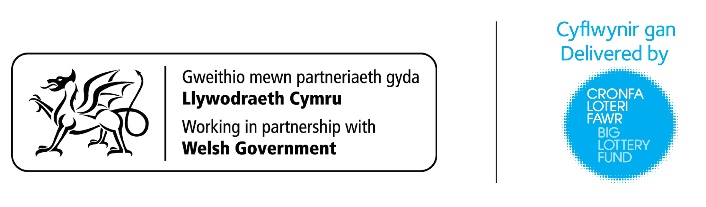    Project Engage to Change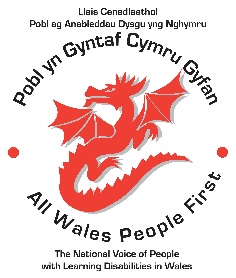 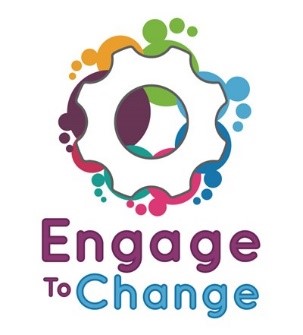        Pobl yn Gyntaf Cymru Gyfan         Llysgennad Prosiect   Project Engage to Change       Pobl yn Gyntaf Cymru Gyfan         Llysgennad Prosiect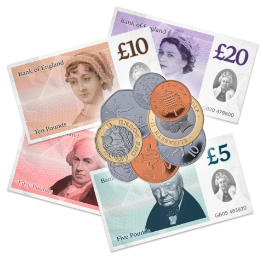 Ennill £707 y flwyddyn am weithio 75 awr bob blwyddyn.& talu 6% tuag at eich pensiwn.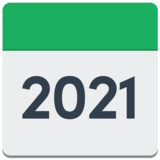 Swydd tymor sefydlog yn dod i ben ar 31 Mai 2021.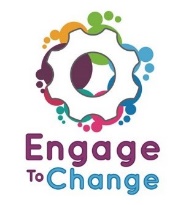 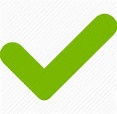 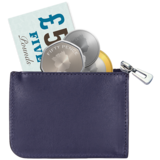 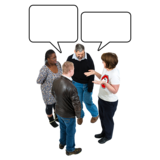 Wedi eich cefnogi gan brosiect Engage to Change?Wedi cael gwaith tâl?Wedi cael profiad o siarad gyda grwpiau o bobl?Os ydych wedi ateb Do i’r cwestiynau hyn gallech fod y Lysgennad rydym yn chwilio amdano.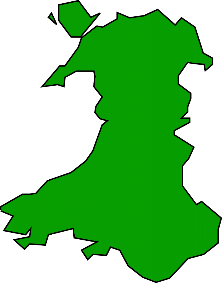 Bydd y Llysgennad yngweithio o gartrefteithio ar draws ei sir a siroedd cyfagossiarad â phobl am ei gwaith.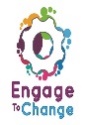 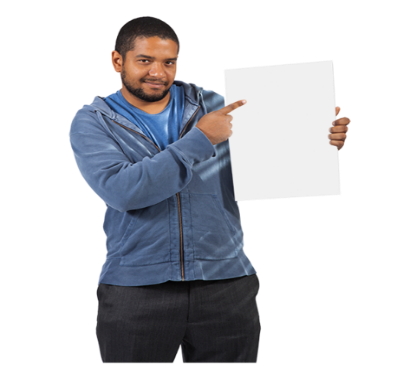 Bydd y Lysgennad yn mynd i ddigwyddiadau er mwyn trafod prosiect Engage to Change gyda phobl. 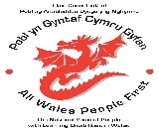 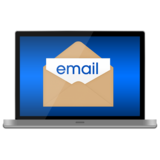 Am fanylion pellach a ffurflen gais ewch i’n gwefan allwalespeople1st.co.ukneuEbost info@allwalespeople1st.co.uk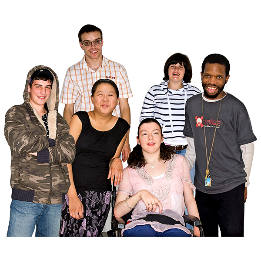 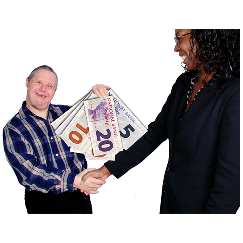 Mae prosiect Engage to Change ar gyfer pobl ifanc gydag anabledd dysgupobl ifanc gyda ASD (Anhwylder Sbectrwm Awtistig - Autistic Spectrum Disorder)pobl ifanc 16 i 25 oedpobl ifanc nid mewn gwaith nac addysg.Bydd y prosiect yn helpu 1000 person ifanc yng Nghymru i gael gwaith.Ariennir prosiect Engage to Change gan fuddsoddiadau cyfrifon cwsg. Darperir gan Gronfa’r Loteri Fawr mewn partneriaeth â Llywodraeth Cymru drwy raglen Ar y Blaen (Getting Ahead) 2. Gweithredir y prosiect mewn partneriaeth rhwng Anabledd Dysgu Cymru, Agoriad Cyf, Pobl yn Gyntaf Cymru Gyfan, Prifysgol Caerdydd ac ELITE, ac mewn cydweithrediad â Project SEARCH.www.engagetochange.org.ukAnfonwch eich cais atom erbyn 5pm ddydd Gwener, 27 Ebrill
Bydd cyfweliadau yn digwydd ddydd Mercher 16 Mai